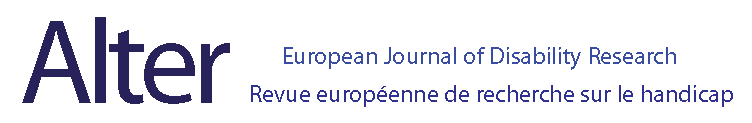 Prix du jeune auteur ALTER : session 2019Formulaire à joindre à l’articleAdresse pour l’envoi du formulaire et du manuscrit au format *.doc :secretariat.alter@gmail.comPrice of the young author ALTER: 2019Form to attach to the article (ALTER)Email for sending the form and the manuscript in * .doc format:secretariat.alter@gmail.comTitre de l’articleAuteurAuteurPrénomNomAdresse électroniqueNuméro de téléphoneLaboratoire de rattachement : intitulé et adresse complète Le cas échéant, thèse de doctoratLe cas échéant, thèse de doctoratÉtablissementTitre de la thèseDirecteur de la thèseDate de soutenance ou « en cours »Title of the articleAuthorAuthorFirstnameNameEmailPhone numberResearch Center PhDPhDUniversityTitle of the ThesisThesis DirectorDefense date or « in progress »